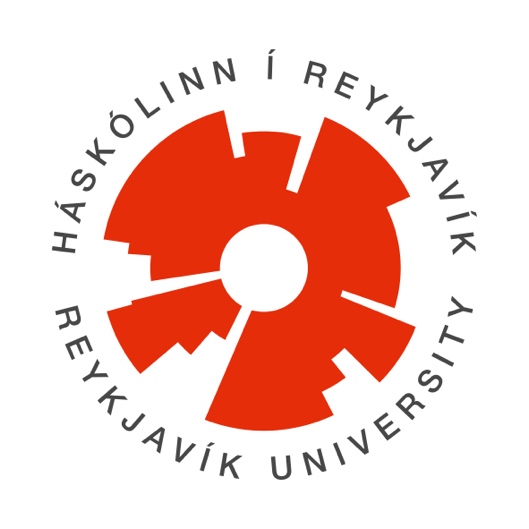 Place degree name herePlace department name hereHere is the title of the thesis/final projectSubtitle